Шановне товариство!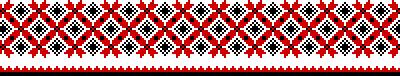 Прийміть найщиріші вітання зі святом - світлим Воскресінням Христовим!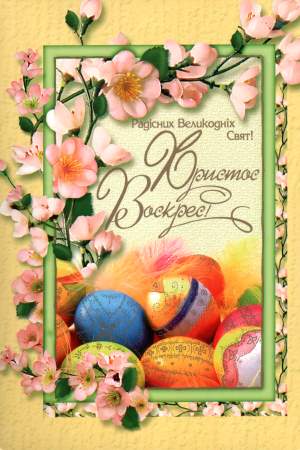 Нехай Ваші душі зігріються теплом Великоднього Таїнства .Мир,  радість,  розрадазапанує у Ваших серцях.Небесне світло осяє  Ваш подальший шлях  і  Благодать  Божа  буде  основою в усіх починаннях.Хай будуть здорові і успішні Ваші родини!ЩАСТЯ ВАМ!З найкращими побажаннями колектив Наукової 	бібліотеки Чернігівського національного педагогічногоуніверситету імені  Т. Г. Шевченка